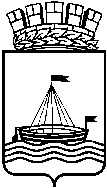 Департамент образования Администрации города ТюмениМуниципальное автономное дошкольное образовательное учреждение центр развития ребенка -детский сад № 111 города Тюмени(МАДОУ ЦРР - д/с № 111 города Тюмени)ПРИКАЗВ соответствии с приказом директора департамента образования Администрации города Тюмени от 29.12.2012 № 426 «Об открытии опорных (базовых) логопедических пунктов в общеобразовательных учреждениях» (с изменениями, внесенными приказом директора департамента образования Администрации города Тюмени от 12.01.2021 № 22), приказываю:1. Утвердить график работы (опорного) логопедического пункта МАДОУ ЦРР - д/с № 111 города Тюмени (приложение).2. Заместителю заведующего Шалаевой Л.Н. обеспечить размещение графика работы (опорного) логопедического пункта МАДОУ ЦРР - д/с № 111 города Тюмени утвержденного настоящим приказом, в доступном для родителей (законных представителей) месте, а также на официальном сайте МАДОУ ЦРР - д/с № 111 города Тюмени в сети «Интернет».3. Контроль за исполнением настоящего приказа возложить на аместителя заведующего Шалаеву Л.Н.Заведующий                                                                                           С.А. НовиковаПриложениеУТВЕРЖДЕНОприказом от _____________№ ___________График работы (опорного) логопедического пунктаМАДОУ ЦРР - д/с № 111 города ТюмениЛист ознакомления с приказом от ____________ № _________:№Об утверждении графика работы базового (опорного) логопедического пункта МАДОУ ЦРР - д/с № 111 города Тюмени Понедельник08.00 -12.00 часовВторник15.00 -19.00 часовСреда08.00 -12.00 часовЧетверг15.00 -19.00 часовПятница 08.00 -12.00 часовВыходные дни: суббота, воскресенье, праздничные выходные дни в соответствии с законодательствомВыходные дни: суббота, воскресенье, праздничные выходные дни в соответствии с законодательствомФИОДолжностьДатаПодпись